Эффективность методических мероприятий и  содержание методической работы с руководителями образовательных учрежденийв 2019-2020 учебном  годуКудрявцева Н.И., старший методистСовременный руководитель образовательной организации должен быть грамотным, творческим, ответственным, обладающим хорошими организаторскими способностями и высокими нравственными качествами человеком. Умение правильно решать социальные вопросы, создать благоприятные и комфортные условия труда педагогов, утверждать в коллективе атмосферу творческого поиска – непременный критерий организаторской и деловой зрелости любого руководителя. Муниципальная методическая служба работала над реализацией методической темы года «Профессиональная компетентность педагогических и руководящих кадров как фактор повышения качества образования в условиях реализации ФГОС».Основные цели на 2019-2020 учебный год в направлении и содержании работы с руководителями: содействие в решении актуальных задач, стоящих перед руководителями образовательных учреждений, связанных с реализацией нацпроекта «Образование», через систему семинаров,  другие формы методической работыПо состоянию на 01.05.2020 г. в городе Кургане функционируют 43 общеобразовательных учреждения, 58 дошкольных образовательных учреждений, 8 учреждений дополнительного образования детей. В муниципальных образовательных учреждениях города Кургана работает 109 руководителей.Ежегодно меняется не только количественный состав образовательных учреждений, но и структурный. Этому способствовало объединение образовательных учреждений, а так же присоединение детских садов к школам. Объединили:  школу № 50 и школу № 10 (СОШ №50); № 44 и школы № 34 и 14 (СОШ №44); школу № 23 и  № 18 (СОШ №23); школу №67 и детский сад№207 (СОШ №67);  школу №59 и детский сад №78(СОШ №59). Объединили детские сады: №9 и №54 (ДОУ №54); № 121 и № 41(ДОУ №121); № 113 и № 196 (ДОУ №113); №74 и №160 (ДОУ №74).Кадровый состав руководителей образовательных учреждений  неоднороден: 30%  - стаж работы до 3 лет (ДОУ – 33%; ОУ – 28%; УДО – 25%); 30% -  имеют стаж более 20 лет (ДОУ – 33%% ОУ – 26%; УДО – 38%). Согласно мнению ученых, 50 лет - самый лучший возраст для руководителя, на него приходится пик всех возможностей у профессионалов. Возрастной состав корпуса руководителей следующий: средний возраст директоров школ  – 51 год, заведующих – 49 лет, директоров УДО – 52 года, т.е. средний возраст руководителей образовательных учреждений по городу составляет 51 год. Таким образом, наряду с ежегодным и стабильным обновлением руководящих кадров молодыми руководителями в муниципалитете сохраняется стабильный показатель количества управленцев, имеющих большой управленческий опыт, что позволяет устойчиво развивать и укреплять институт наставничества, передавать опыт от мастеров молодым начинающим коллегам. К числу «сильных» сторон следует отнести достаточно высокую теоретическую и технологическую подготовку руководителей, существование у корпуса директоров и заведующих ДОУ положительного настроя на осуществление инновационных преобразований в муниципальной системе образования.Звания и награды в области образования имеют 92 руководителя. Из них: «Заслуженный учитель РФ» - 4 человека, «Отличник  народного просвещения», «Почетный работник общего образования РФ» - 36 человек, премия Президента РФ в области образования «Лучшие учителя России» - 6 человек. 31 человек награждены Почетной  грамотой МО и науки РФ. Среди руководителей 4 человека имеют ученую степень кандидата наук.Важным механизмом повышения профессионального мастерства является повышение квалификации директоров и заведующих  управленческим навыкам, которые осуществляются  на основе образовательных программ «Менеджер образования». Все руководители прошли повышение квалификации в области государственного и муниципального управления, управление персоналом. Курсы по управлению ОУ в условиях внедрения ФГОС в 2020 году прошли 4 директора (ОУ №19, 22, 3, 27).В рамках нацпроекта «Образование» в 2020 году планируется внедрение системы аттестации руководителей ОО. В период с 2016 по 2020 год в муниципальной системе образования аттестовано 31% руководителей при назначении на должность (ОУ – 13 директоров, УДО – 3 директора, ДОУ – 18 заведующих).Методическая работа с руководителями в 2019-2020 учебном году была организована в следующих формах: Школа правовых знаний, управленческая мастерская: «Управление школой: проектирование нового качества результатов», постоянно действующий семинар для директоров школ «Проектирование системы изменений деятельности ОУ в условиях введения ФГОС СОО», постоянно действующий семинар для заведующих ДОУ «Профкомпетенции руководителя ДОУ в работе с коллективом», семинары по обобщению управленческого опыта, Школа начинающего руководителя, Школа резерва руководителей.Координация методической работы с руководителями осуществляется чрез городской методический совет директоров (руководитель Гончар Э.В.) и заведующих ДОУ (руководитель Малахова М.Н.), Проведено анкетирование руководителей, в котором приняли участие 38 руководителей ОУ и УДО (№№ 5, 9, 12, 19, 20, 22 ,23, 24, 26, 27, 28, 29, 30, 31, 36, 38, 39, 41, 42, 46, 48, 49, 50, 51, 52, 55, 58, 67, ЦО, Мостовик, Синяя птица, Радуга, Аэлита, СДЮТиЭ);  41 руководитель ДОУ (№№ 2, 4, 5, 6, 7, 10,14, 17, 34, 39, 45, 47, 57, 61, 62, 68, 74, 90, 100, 103, 105, 106, 110, 111, 114, 116, 117, 118, 121, 122, 124, 126, 128, 129,130, 133, 134, 135, 137, 141, 169).  Цель диагностического анкетирования - оценка эффективности проводимых методических мероприятий. В анкетировании приняли участие 75% директоров школ и УДО, 65% заведующих ДОУ.Руководители оценивали содержание программ мероприятий на соответствие тематики и современным тенденциям, уровню новизны, полезности для профессионального роста, практической значимости для повышения эффективности профессиональной деятельности. Августовская методическая площадка руководителей ОУ И УДОД  «Управление школой в условиях реализации национального проекта «Образование» была посвящена вопросам перестройки сознания педагогов в условиях реализации национального проекта «Образование». Об этом рассказал  Сорогин Е.И., начальник  управления правовой, информационно-аналитической работы  Департамента образования и науки Курганской области. Мехнин А.М., директор  детского технопарка «Кванториум , познакомил с новой моделью дополнительного образования. 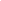  Руководители высоко оценили соответствие тематики методической площадки, современные тенденции и новизну (95%), а так же полезность и практическую значимость  (88%).Августовская методическая площадка руководителей ДОУ впервые проводилась в образовательном учреждении.  Свой опыт «Инновационная деятельность как условие формирования профессиональной компетентности воспитателя»  представили коллектив ДОУ №124, руководитель Перетятко Т.В. В рамках площадки рассмотрен управленческий опыт о создании условий для инновационной деятельности в ДОУ, была представлена технология обучения в спортивных играх через игровое многоборье «Фригеймс».  Дети показали высокий уровень спортивных навыков, умений в игре, сплоченность коллектива. Детский сад является участником проекта на региональном уровне. В работе секции приняла участие Дружинина  С.В. старший преподаватель кафедры «Психологии и здоровьесбережения» Института развития образования и социальных технологий Курганской области, автор данной методики Хаснулин С.А.95% руководителей  оценили соответствие тематики методической площадки, современные тенденции и новизну на высоком уровне, так же полезность и практическую значимость  - (92%).В Школе правовых знаний «Правовые вопросы управления в образовательной организации» по традиции приглашаются руководители и специалисты надзорных органов, контролирующих организаций.  Было проведено два семинара для всех руководителей: «Актуальные вопросы деятельности ПМПК» (Бажан Г.С., учитель-дефектолог ПМПК),  и  «Основные нарушения трудового законодательства, выявленные в ходе контроля за выполнением условий коллективного договора» (Басалай С.А., главный специалист-эксперт ГКУ ЦЗН по Курганской области). Руководители оценили программу семинаров на соответствие тематике и современным тенденциям соответственно: 82.8% и 91.4%, а уровень полезности и практической направленности – 61.4% и 84.2%.  Семинар для директоров школ  «Совершенствование ВСОКО в рамках основных аспектов методологии и критериев оценки качества общего образования в общеобразовательных организациях» (Иликпаева Т.П., эксперт в сфере образования), по мнению директоров школ, учитывал современные тенденции образования (91.4%), уровень новизны и полезности – 84.2Образование относится к процессно-ориентированной отрасли, но уже сейчас в сфере образования осуществляется большое количество проектов и актуальность внедрения или совершенствования проектного управления с каждым днем возрастает. В связи с этим была спланирована работа управленческой мастерской «Управление школой: проектирование нового качества результатов». Нормативные и методические основы проектной деятельности рассматривались на обучающих семинарах с руководителями ОУ И УДОД: «Проектирование как управленческая технология инновационного развития образовательной организации», «Проблема управляемости.  Патологии в управлении» (Мехнин А.М., директор технопарка  "Кванториум"). Защита управленческих проектов проходила в образовательных организациях: «Формирующее оценивание как фактор повышения качества образования», ОУ №49 (Морковкина Т.А., директор), «Единая информационно-образовательная среда как средство повышения качества и доступности образования», ОУ №50 (Тимофеев М.А., директор).  По предложению управления образования были спланированы семинары на базе Дома Молодежи (Самойлова М.Л., директор) «Приоритеты развития системы дополнительного образования детей в контексте реализации проекта «Успех каждого ребенка» национального проекта «Образование», СДЮТиЭ (Шамсутдинов Ю.Р., директор) «Проектный руководитель УДОД». Директора, названных учреждений,  представили коллегам свой опыт управленческой работы, управленческие проекты, новые возможности в решении актуальных проблем образования нашего города.В целом, управленческая мастерская получила высокую оценку руководителей – 92.7% директоров отметили соответствие программы семинаров заявленным темам,  высокий уровень новизны, полезности для профессионального роста, уровень практической значимости  - (85.9%).«Эффект от правильного введения ФГОС всецело зависит от того, насколько управленческая, педагогическая и образовательная деятельность в каждом образовательном учреждении будет продуманной, целенаправленной…» (Л.Асмолов). ПДС директоров школ  «Проектирование системы изменений деятельности ОУ в условиях введения ФГОС СОО» был запланирован совместно с ГАОУ ДПО ИРОСТ Курганской области. Проведено три семинара, два из них в дистанционной форме. С руководителями работали Н.А. Криволапова, первый проректор - проректор по науке и инновационной деятельности, доктор педагогических наук, профессор, Ячменев В.Д., заведующий кафедрой управления, кандидат педагогических наук, доцент. Обсуждение шло по тематическим блокам, во многом определяющим успешность введения ФГОС СОО В рамках семинаров были рассмотрены актуальные вопросы развития старшей школы в условиях реализации ФГОС СОО, учебный план, образовательная программа,  проектная и учебно-исследовательская деятельность ОУ. Два семинара проходили в режиме видеоконференцсвязи. Эффективность семинаров руководителями оценена следующим образом: содержание программы, новизна (высокий уровень) –94.7 %; практическая значимость семинаров на высоком уровне оценили 74.7% руководителей.Приказом ДОН №1246  от 11.10. 2019 года, на  основании решения областного координационно-экспертного совета по инновационной деятельности был присвоен статус РИП (региональная инновационная площадка) 6 образовательным учреждениям города (№5, 19, 22,31,32, 52) с закреплением их в качестве наставников за школами с низкими результатами  обучения. Руководители названных школ вместе с коллективами оказывали флэш-наставничество в муниципалитете и школам Курганской области. Опыт флеш-наставничества «Школа-Школе» МБОУ города Курана «СОШ №22», был обобщен на международном уровне. Гончар Э.В. представляла Курганскую область по применению технологии, был представлен на международном уровне, в рамках проведения телемоста (Международный методический центр «Академия педагогического мастерства: навыки XXI века» в БОУ ДПО «Институт развития образования Омской области»), в котором приняли участие Омская, Курганская, Тюменская, Калининградская, Челябинская области Российской Федерации, Северо-Казахстанская и Костанайская область Республики Казахстан,  город Минск Республики Беларусь.Два года профессиональные  компетенции руководителя ДОУ совершенствовались через работу постоянно-действующего семинара «Профкомпетенции руководителя ДОУ в работе с коллективом». Для проведения ПДС с заведующими  была приглашена Алфеева Е.В., заведующая кафедрой дошкольного и начального общего образования ГАОУ ДПО ИРО, кандидат психологических наук, доцент. Модель профессиональной компетентности современного руководителя ДОО,  личные качества руководителя, жесткие и гибкие компетенции руководителя ДОО – эти и множество других вопросов рассматривались  на семинарах.Руководители в анкетах оценили содержание программы ПДС – 100%, уровень новизны, полезности и практической значимости по самому высокому критерию - 97%.Диссеминация эффективного опыта, представленные возможности для повышения профессиональной компетентности коллег, являются большой образовательной ценностью. Дошкольному образовательному учреждению, чтобы успешно решать имеющиеся проблемы в воспитании, образовании, социализации детей, необходимо перейти на новый уровень взаимодействия с социумом. «Социальное партнерство как фактор повышения качества образования в ДОУ» - это тема ДОУ №131, руководитель Замятина Е.Н.  «Экономическое воспитание детей дошкольного возраста в условиях реализации ФГОС ДО» - тема, которую представил ДОУ №126, руководитель Верхотурова В.А. При проведении семинара с руководителями ДОУ  использовался ресурс муниципальной опорной площадки ДОУ №126.Эффективность мероприятий коллеги оценили следующим образом: соответствие программы новым тенденциям и заявленной тематике -95%, практическая значимость и полезность для личного роста – 93.4%.Формирование резерва управленческих кадров является неотъемлемой частью механизма реализации кадровой политики Управления образования и одной из важных кадровых технологий управления персоналом, работающей «на опережение», и инструментом повышения эффективности муниципального управления. Школу резерва руководителей посещали в среднем 23 педагога, в сравнении с прошлым учебным годом посещаемость снизилась на 23.4%, на что есть объективные причины (объединение ОУ, ДОУ). Из состава резерва за последние три года на должность руководителей муниципальных образовательных учреждений назначены 17 человек.Школа начинающего руководителя была организована для заведующих ДОУ, в связи со значительной ротацией руководителей. Управленческим опытом  делились руководители-наставники: Мосягина Н.Ф., ДОУ №87 -  «Охрана труда в образовательной организации», Верхотурова В.А., ДОУ №126, Серебряк Т.Н., ДОУ №129 «Номенклатура дел в ДОУ».По итогам анкетирования содержание программы, её новизна, уровень полезности, практической значимости 97, 5 респондентов оценили как высокий.Методический совет заведующих принял активное участие в работе над сборником «Верность призванию» о руководителях дошкольной системы образования города, и в организации презентации сборника. Городское мероприятие получило высокую оценку ветеранов и общественности. В текущем учебном году было запланировано 42 мероприятия с руководителями, проведено 44 мероприятия. Считаем, что поддержка руководителей, повышение их профессиональной компетентности, остается важной, приоритетной задачей. Советуясь с руководителями,  будем искать новые формы, новые возможности  для повышения управленческой культуры наших руководителей в надежде, что этот резерв работы приведет к повышению качества образования.  